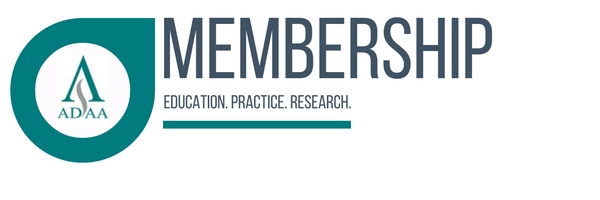 Post-Doctoral Fellow/Trainee/ResidentMembership CriteriaEligibility requirements: active involvement in postgraduate research or clinical training in any discipline relevant 
to ADAA’s mission. Submit a letter from your institution or supervisor verifying your status as a fellow, resident, research associate, licensure trainee, or intern. Clinical trainees are not licensed or certified to practice. Individuals may remain active members in this category for a maximum of three years. Trainee/postdoctoral fellow/resident members are not eligible for listing in Find a Therapist and may not be nominated for open positions on the Board of Directors. Contact Information Name _______________________________________________________________________________________Degree(s) __________________________________Year(s) received ____________________________________Title ________________________________________________________________________________________Current institution or business_____________________________________________________________________Address _____________________________________________________________________________________City/State/Zip/Country __________________________________________________________________________Phone _______________________________________E-mail __________________________________________License or certification   License certification number______________________________   Not yet receivedFees:  Annual Dues                   $115.00           Donation to ADAA          _______           Total amount due          _______Payment    Check       Visa     MasterCard   American ExpressCard number:   ___________________________________ Security code ________ Expires _________Name as it appears on card ______________________________________________________________Signature______________________________________________________________________________________________________________________________________________________________________________Apply online at www.adaa.org or send this completed application.ADAA   8701 Georgia Avenue | Suite 412 | Silver Spring, MD  20910 Fax 240-485-1035 | Phone 240-485-1031 